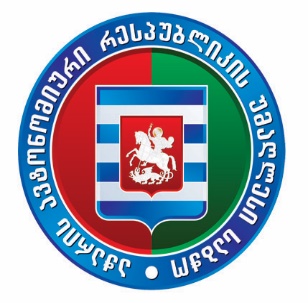 აჭარის ავტონომიური რესპუბლიკის უმაღლესი საბჭოსსაფინანსო-საბიუჯეტო და ეკონომიკურსაკითხთა  კომიტეტის  გასვლითი სხდომა                                                                    დ ღ ი ს    წ ე ს რ ი გ ი              22 დეკემბერი 2023წ     15.30სთ       ქედის მუნიციპალიტეტის   საკრებულოს სხდომათა დარბაზი                                                                                                                                                                                                                                                                                                                              აჭარის ავტონომიური რესპუბლიკის ფინანსთა და ეკონომიკის სამინისტროს საქვეუწყებო დაწესებულება  აჭარის საავტომობილო გზების დეპარტამენტის ინფორმაციის მოსმენა „საგზაო ინფრასტრუქტურის მშენებლობა, რეაბილიტაცია და მოვლა-შენახვა“ პროგრამის ფარგლებში 2023 წლის პირველი იანვრიდან დღემდე  შესრულებული პროექტების შესახებ. მომხსენებელი:  აჭარის  საავტომობილო გზების დეპარტამენტის   თავმჯდომარე - მამუკა თურმანიძე